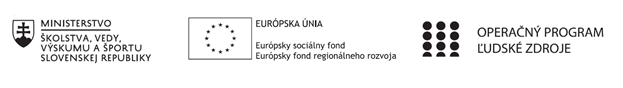 Správa o činnosti pedagogického klubu Príloha:Prezenčná listina zo stretnutia pedagogického klubuPríloha správy o činnosti pedagogického klubu                                                                                             PREZENČNÁ LISTINAMiesto konania stretnutia: SOŠDaS Krásno nad Kysucou, učebňa 12Dátum konania stretnutia: 09.02.2021Trvanie stretnutia: od 14.00 hod.	do 17.00 hod.	Zoznam účastníkov/členov pedagogického klubu:Meno prizvaných odborníkov/iných účastníkov, ktorí nie sú členmi pedagogického klubu  a podpis/y:Prioritná osVzdelávanieŠpecifický cieľ1.2.1 Zvýšiť kvalitu odborného vzdelávania a prípravy reflektujúc potreby trhu prácePrijímateľStredná odborná škola drevárska a stavebná Krásno nad KysucouNázov projektuZvyšovanie kľúčových kompetencií žiakov v Strednej odbornej škole drevárskej a stavebnej v Krásne nad Kysucou s ohľadom na moderné technológie a potreby trhu práce.Kód projektu  ITMS2014+NFP312010AGX2Názov pedagogického klubu Rozpočtovanie staviebDátum stretnutia  pedagogického klubu09.02.2021Miesto stretnutia  pedagogického klubuSOŠ DaS Krásno nad Kysucou – učebňa 12Meno koordinátora pedagogického klubuIng. Eva ZaťovičováOdkaz na webové sídlo zverejnenej správywww.sosdskrasno.skManažérske zhrnutie:Kľúčové slová : Zvislé konštrukcie, priečky, obvodové múry, položka, cenník HSV prác, kód prác, rozpočetKrátka anotácia:Zvislé nosné konštrukcie stavby tvoria obvodové steny, vnútorné nosné múry, stĺpy a piliere. Rozpočtovanie týchto konštrukcií pozostáva z vyhľadania správnej položky a z určenia množstva. Množstvo môže byť priamo zadané, alebo sa musí vypočítať pomocou výkazu výmer, alebo pomocou modulu AREA. Manažérske zhrnutie:Kľúčové slová : Zvislé konštrukcie, priečky, obvodové múry, položka, cenník HSV prác, kód prác, rozpočetKrátka anotácia:Zvislé nosné konštrukcie stavby tvoria obvodové steny, vnútorné nosné múry, stĺpy a piliere. Rozpočtovanie týchto konštrukcií pozostáva z vyhľadania správnej položky a z určenia množstva. Množstvo môže byť priamo zadané, alebo sa musí vypočítať pomocou výkazu výmer, alebo pomocou modulu AREA. Hlavné body, témy stretnutia, zhrnutie priebehu stretnutia: Otvorenie zákazkyVyhľadanie správnej položky – obvodové múryUrčenie, vypočítanie množstva obvodových stien pomocou výkazu výmerVyhľadanie položky na murovanie stĺpov, pilierovVypočítanie množstva stĺpov, pilierov pomocou výkazu výmerHlavné body, témy stretnutia, zhrnutie priebehu stretnutia: Otvorenie zákazkyVyhľadanie správnej položky – obvodové múryUrčenie, vypočítanie množstva obvodových stien pomocou výkazu výmerVyhľadanie položky na murovanie stĺpov, pilierovVypočítanie množstva stĺpov, pilierov pomocou výkazu výmerZávery a odporúčania:Závery a odporúčania:Vypracoval (meno, priezvisko)Ing. Eva ZaťovičováDátum09.02.2021PodpisSchválil (meno, priezvisko)Ing. Anna Rebrošová, Ing. arch. Beáta KontrišováDátum09.02.2021PodpisPrioritná os:VzdelávanieŠpecifický cieľ:1.2.1 Zvýšiť kvalitu odborného vzdelávania a prípravy reflektujúc potreby trhu prácePrijímateľ:Stredná odborná škola drevárska a stavebná Krásno nad KysucouNázov projektu:Zvyšovanie kľúčových kompetencií žiakov v Strednej odbornej škole drevárskej a stavebnej v Krásne nad Kysucou s ohľadom na moderné technológie a potreby trhu práce.Kód ITMS projektu:NFP312010AGX2Názov pedagogického klubu:Rozpočtovanie staviebč.Meno a priezviskoPodpisInštitúcia1.Ing. Eva ZaťovičováSOŠDaS Krásno nad Kysucou2.Ing. arch. Beáta Kontrišová SOŠDaS Krásno nad Kysucou3.Ing. Anna RebrošováSOŠDaS Krásno nad Kysucou4.Ing. Ľuboš JakubíkSOŠDaS Krásno nad Kysucou5.Peter ŠustekSOŠDaS Krásno nad Kysucouč.Meno a priezviskoPodpisInštitúcia